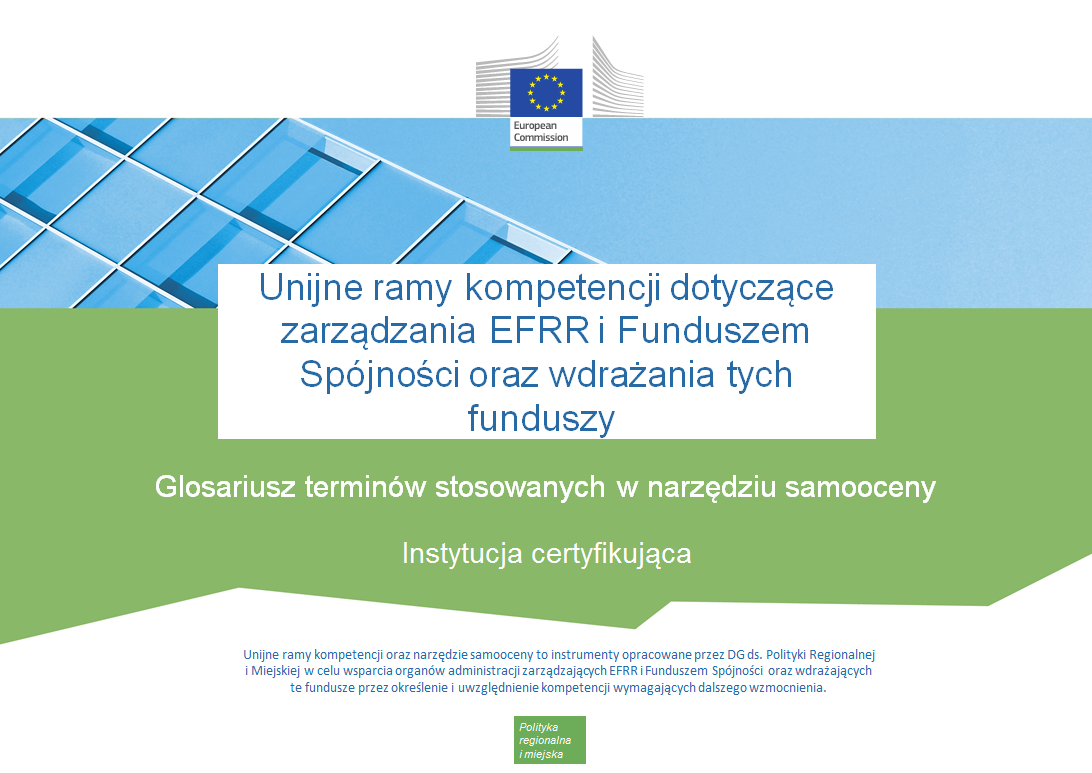 Wersje dokumentuStanowiskaZadania i podzadaniaSkala biegłości Kompetencje operacyjneKompetencje kierowniczeKompetencje zawodoweWersjaDataV13 listopada 2017 r.Język angielskiJęzyk angielskiJęzyk polskiJęzyk polskiJob RoleDescriptionStanowiskoOpisDecision-making levelThis is the head of the organization or persons that act on relatively high strategic management levelsSzczebel decyzyjnySzef danej organizacji lub osoby działające na stosunkowo wysokich szczeblach zarządzania strategicznegoSupervisory levelThis is the middle management level, responsible for a group of people and not directly involved in operational implementation of the programme, for instance heads of organizational unitsSzczebel nadzorczyKierownictwo średniego szczebla odpowiedzialne za sprawowanie nadzoru nad grupą osób i niebiorące bezpośredniego udziału w operacyjnym wdrażaniu programu, np. kierownicy jednostek organizacyjnychOperational levelThese are the experts that are directly working on the different tasks and sub-tasks within the organizationSzczebel operacyjnySpecjaliści pracujący bezpośrednio przy realizacji poszczególnych zadań i podzadań w ramach organizacjiJęzyk angielskiJęzyk angielskiJęzyk polskiJęzyk polskiTaskSub-taskZadanie	Podzadanie1. Payments and accounts management1. Developing and updating procedures and tools1. Zarządzanie płatnościami i zestawieniami wydatków1. Opracowywanie i aktualizowanie procedur i narzędzi2. Management of the accounts (amounts received from the EC, amounts recoverable and withdrawn)2. Zarządzanie zestawieniami wydatków (kwoty otrzymane od KE, kwoty podlegające odzyskaniu i kwoty wycofane)3. Certification of completeness, accuracy, veracity of accounts and the eligibility of expenditure3. Poświadczanie kompletności, rzetelności i prawdziwości zestawienia wydatków oraz kwalifikowalności wydatków4. Drawing up and submitting payment applications to the EC after receiving and taking into account information from verifications and audits4. Sporządzanie i przekazywanie wniosków o płatność do KE po otrzymaniu i uwzględnieniu informacji pochodzących z weryfikacji i audytów5. Procurement of goods and services under Technical Assistance5. Zamówienia na towary i usługi w ramach pomocy technicznej2. Supervision of Intermediate Bodies (IBs)2.1. Supporting IBs in setting-up the management and control system2. Nadzór nad instytucjami pośredniczącymi (IP)2.1. Wspieranie IP w ustanawianiu systemu zarządzania i kontroli2.2. Supporting IBs in setting-up the management and control system2.2. Wspieranie IP w ustanawianiu systemu zarządzania i kontroli2.3. Planning of the audits of IBs2.3. Planowanie audytów IP2.4. Audit of the management and control system of IBs2.4. Przeprowadzanie audytu systemu zarządzania i kontroli IP2.5. Regular review of results reported by IBs2.5. Regularne dokonywanie przeglądu rezultatów zgłaszanych przez IP2.6. Review of a sample of operations carried out under the responsibility of the IBs2.6. Dokonywanie przeglądu próby operacji wchodzących w zakres odpowiedzialności IP2.7. Drafting of procedures and guidelines2.7. Opracowywanie procedur i wytycznych2.8. Procurement of goods and services under Technical Assistance2.8. Zamówienia na towary i usługi w ramach pomocy technicznej2.9 Ongoing support to IBs2.9. Zapewnianie bieżącego wsparcia na rzecz IPJęzyk angielskiJęzyk angielskiJęzyk polskiJęzyk polskiScale Description Skala Opis N.A. - Not ApplicableThe competency is not applicable to the job role. Nd. – nie dotyczyDana kompetencja nie ma zastosowania w odniesieniu do określonego stanowiska. Level 0 – No knowledgeNo knowledge of the competency or no ability to apply it in real situations.Poziom 0 – Brak wiedzyBrak wiedzy związanej z daną kompetencją lub brak zdolności stosowania tej wiedzy w praktyce.Level 1 - AwarenessBasic knowledge of the competency (e.g. understands general concepts and processes, is familiar with related key terminology).Ability to demonstrate this competency after being given specific instructions and guidance.Poziom 1 – ŚwiadomośćPodstawowa wiedza związana z daną kompetencją (np. rozumienie ogólnych koncepcji i procesów, znajomość kluczowej terminologii powiązanej z kompetencją).Zdolność wykazania posiadania danej kompetencji po uzyskaniu szczegółowych instrukcji i wytycznych.Level 2 - TrainedGood working knowledge of the competency. Ability to apply that knowledge in daily work.Ability to perform standard activities with regards to this competency in an independent mannerPoziom 2 – Po odbyciu szkoleniaDobry poziom praktycznej wiedzy związanej z daną kompetencją. Zdolność wykorzystywania tej wiedzy w codziennej pracy.Umiejętność samodzielnego wykonywania standardowych czynności związanych z daną kompetencją.Level 3 - IntermediateBroad and in-depth knowledge and skills with regards to the competency.
Ability to deal with a variety of exceptions and special cases related to the competency in an independent manner.Ability to effectively share knowledge and experience with more junior profiles.
Confidence in serving as an advisor and is sought out to provide insight in the application of this competency.Is capable of coaching others in the application of this competency by translating complex nuances and issues relating to this competency into easy to understand terms.Poziom 3 – Średnio zaawansowanyDysponowanie szeroką i dogłębną wiedzą oraz umiejętnościami związanymi z daną kompetencją.
Umiejętność samodzielnego radzenia sobie z szerokim spektrum wyjątków i szczególnych przypadków związanych z daną kompetencją.Umiejętność skutecznego dzielenia się wiedzą i wymieniania się doświadczeniem ze współpracownikami młodszymi stażem.
Skuteczne pełnienie funkcji doradcy i umiejętność udzielania porad związanych z korzystaniem z danej kompetencji.Umiejętność szkolenia innych osób w kwestiach związanych z korzystaniem z danej kompetencji poprzez przekładanie złożonych kwestii i problemów związanych z tą kompetencją na łatwo zrozumiały język.Level 4 - ExpertExtensive expert knowledge and skills with regards to the competency.Ability to highlight the (dis)advantages of each of the processes related to the competency whilst linking them to the bigger picture.Ability to provide tailored advice and to support the advice with relevant and context specific arguments when responding to internal and external queries.Viewed by others as a role model who is capable of leading or teaching others in the area of the competency.Poziom 4 – EkspertDysponowanie szeroką wiedzą specjalistyczną oraz umiejętnościami związanymi z daną kompetencją.Umiejętność zwracania uwagi na korzyści (lub wady) poszczególnych procesów związanych z daną kompetencją oraz ich jednoczesnego umieszczania w szerszym kontekście.Umiejętność udzielania porad dostosowanych do indywidualnych potrzeb oraz przedstawiania istotnych i odpowiednich w danej sytuacji argumentów na ich poparcie przy udzielaniu odpowiedzi na zapytania wewnętrzne i zewnętrzne.Bycie postrzeganym przez innych jako osoba będąca wzorem do naśladowania, zdolna do pełnienia roli lidera lub przekazywania innym wiedzy związanej z daną kompetencją.Język angielskiJęzyk angielskiJęzyk polskiKodDescriptionOpisCA.O.C1Audit standards, procedures and methodologiesStandardy, procedury i metodyka audytuCA.O.C2Eligibility of expenditureKwalifikowalność wydatkówCA.O.C3Fraud risk management (incl. prevention, detection and mitigation measures)Zarządzanie ryzykiem nadużyć finansowych (uwzględniając środki na rzecz zapobiegania ryzyku, jego wykrywania oraz ograniczania)CA.O.C4Simplified Cost OptionsUproszczone formy kosztówCA.O.C5Financial instruments relevant for the functionInstrumenty finansowe mające znaczenie dla danej funkcjiCA.O.C6Horizontal issuesKwestie horyzontalneCA.O.C7Public procurement rulesPrzepisy dotyczące zamówień publicznychCA.O.C8State AidPomoc państwaCA.O.C9Audit standards, procedures and methodologiesStandardy, procedury i metodyka audytuCA.O.C10IT Audit standardsStandardy audytu systemów ITCA.O.C11Sampling and extrapolation methodsMetody doboru próby i ekstrapolacjiCA.O.C12Funding gap and revenue generationNiedopasowanie poziomu płynności i generowanie przychodówCA.O.C13Major projects procedures / legislationProcedury/przepisy dotyczące dużych projektówCA.O.C14Territorial issues, such as ITI, CLLD, Sustainable urban development, macro/regional strategies and interregional cooperation planningKwestie terytorialne, takie jak kwestie związane z ZIT, rozwojem lokalnym kierowanym przez społeczność, zrównoważonym rozwojem obszarów miejskich, strategiami  regionalnymi lub makroregionalnymi oraz planowaniem współpracy międzyregionalnejCA.O.C15Administrative procedures for procurement of goods and services from Technical AssistanceProcedury administracyjne związane z realizacją zamówień na towary i usługi w ramach pomocy technicznejCA.O.C16Input, output, results indicatorsWskaźniki wkładu, produktu i rezultatuCA.O.C17Incentive effectEfekt zachętyCA.O.C18Programme management and Project Cycle managementZarządzanie programem i zarządzanie cyklem projektowymJęzyk angielskiJęzyk angielskiJęzyk polskiJęzyk polskiKodCompetencyDescriptionKompetencjaOpisM.C1Developing others and people managementDemonstrating ability to provide timely, clear and specific guidance, feedback and support others in identifying development and training needs and opportunities, developing their knowledge, skills and abilities needed to accomplish the assigned tasks or solve issues, as well as demonstrating ability to manage work activities of employees, their development and performance in a manner to maximise the efficiency of human resources.Rozwijanie umiejętności innych osób i zarządzanie zasobami ludzkimiWykazywanie umiejętności terminowego udzielania innym osobom przejrzystych i konkretnych wytycznych, informacji zwrotnych i wsparcia w kontekście identyfikowania potrzeb oraz możliwości rozwojowych i szkoleniowych, zwiększania poziomu wiedzy, rozwijania umiejętności i zdolności niezbędnych do wypełniania powierzonych zadań lub rozwiązywania problemów, a także wykazywanie zdolności zarządzania działaniami pracowników, ich rozwojem oraz wydajnością ich pracy w sposób pozwalający maksymalnie wykorzystać potencjał zasobów ludzkich.M.C2Decision makingDemonstrating ability to apply efficient approaches for drawing conclusions or developing solutions and take timely action that is consistent with the available data and facts received from different sources, limitations, and potential consequences.Podejmowanie decyzjiWykazywanie umiejętności stosowania skutecznych podejść do wyciągania wniosków lub opracowywania rozwiązań oraz umiejętności terminowego podejmowania działań przy uwzględnieniu dostępnych danych oraz informacji pochodzących z różnych źródeł, istniejących ograniczeń oraz potencjalnych konsekwencji.M.C3DelegationDemonstrating ability to allocate decision-making and/or task responsibility to others, to ensure clear communication about the allocation and completion of responsibilities, and to provide appropriate support in a manner to maximise the organisational and individuals effectiveness.Delegowanie zadańWykazywanie umiejętności powierzania obowiązków w zakresie podejmowania decyzji lub wykonywania zadań innym osobom, aby zapewnić przejrzystość procesu informowania o delegowaniu i wykonywaniu obowiązków oraz aby zapewnić odpowiednie wsparcie w sposób umożliwiający maksymalne wykorzystanie potencjału organizacyjnego oraz potencjału poszczególnych osób.M.C4Facilitation and communicationDemonstrating ability to evoke engagement and creativity from others, use group capabilities to lead the group to consensus, effectively solve issues, accomplish tasks and mutual goals.Pośredniczenie w kontaktach i przekazywanie informacjiWykazywanie umiejętności zwiększania zaangażowania i kreatywności u innych osób, wykorzystywania potencjału grupy do wypracowania konsensusu w ramach grupy, skutecznego rozwiązywania problemów, wykonywania zadań i realizacji wspólnych celów.M.C5LeadershipDemonstrating ability to energize and inspire individuals to strive towards the vision of the future, present clearly goals and objectives, create a sense of direction and purpose for employees and act as a catalyst for action.PrzywództwoWykazywanie umiejętności pobudzania innych osób do działania i inspirowania ich do dążenia do realizacji określonej wizji przyszłości, a także umiejętności jasnego przedstawiania celów, wzbudzania w pracownikach poczucia celu i nadawania ich działaniom kierunku oraz pełnienie funkcji katalizatora działań.M.C6Multi-level stakeholder managementDemonstrating ability to understand the goals and objectives of various stakeholders, ensure efficient cooperation and stakeholders engagement (incl. being open and stimulating exchange of good practices between different Member States).Wielopoziomowe zarządzanie zainteresowanymi stronamiWykazywanie zdolności zrozumienia celów poszczególnych zainteresowanych stron oraz zapewnienia odpowiedniej współpracy między zainteresowanymi stronami i odpowiedniego zaangażowania zainteresowanych stron (w tym wykazywanie otwartego podejścia i sprzyjanie wymianie dobrych praktyk między poszczególnymi państwami członkowskimi).M.C7NegotiatingDemonstrating ability to effectively explore (facilitating discussion, asking questions, responding to objections, etc.) alternatives and positions of others to reach outcomes that are accepted by all parties (a win-win solution).NegocjowanieWykazywanie umiejętności skutecznego analizowania (sprzyjanie prowadzeniu dyskusji, zadawanie pytań, odpowiadanie na zastrzeżenia itp.) alternatywnych propozycji i stanowisk innych osób w celu wypracowania rozwiązań akceptowalnych dla wszystkich stron (rozwiązań korzystnych dla wszystkich).M.C8Result orientationDemonstrating ability to set challenging goals, maintain focus and persistence and constantly achieve goals or deliver required results even in the case of adversity.Ukierunkowanie na rezultatyWykazywanie umiejętności wyznaczania ambitnych celów, utrzymywania odpowiedniego poziomu koncentracji i zaangażowania oraz regularnego osiągania celów lub uzyskiwania rezultatów nawet w niesprzyjających okolicznościach.M.C9Strategic managementDemonstrating ability to make decisions and take actions that lead to development and implementation of strategies aligned with the strategic direction of the organisation and achievement of objectives.Zarządzanie strategiczneWykazywanie umiejętności podejmowania decyzji i działań prowadzących do opracowania i wdrożenia strategii powiązanych z kierunkami działań strategicznych organizacji oraz osiągnięcia wyznaczonych celów.M.C10Risk managementDemonstrating ability to identify, analyse, assess and prioritize risks and to minimize, monitor, and control the probability and/or impact of unfortunate events or to maximize the realization of opportunities.Zarządzanie ryzykiemWykazywanie umiejętności identyfikowania, analizowania, oceniania i ustalania hierarchii czynników ryzyka w celu minimalizowania, monitorowania i kontrolowania prawdopodobieństwa wystąpienia lub skutków niepożądanych zdarzeń lub maksymalizacji stopnia wykorzystania istniejących możliwości.M.C11Planning of resourcesDemonstrating ability to manage organization's resources including but not limited to financial resources, inventory, human skills, production resources, information technology (IT) in an efficient and effective way.Planowanie wykorzystania zasobówWykazywanie zdolności zarządzania zasobami organizacji, w tym m.in. jej zasobami finansowymi, zapasami, umiejętnościami pracowników, zasobami produkcyjnymi i technologią informacyjną (IT) w wydajny i skuteczny sposób.M.C12HR Strategy development and implementationDemonstrating ability to make decisions and take actions that lead to development and implementation of HR strategies aligned with the strategic direction of the organisation and achievement of objectives.Opracowywanie i wdrażanie strategii w obszarze zasobów ludzkichWykazywanie umiejętności podejmowania decyzji i działań prowadzących do opracowania i wdrożenia strategii w obszarze zasobów ludzkich powiązanych z kierunkami działań strategicznych organizacji oraz osiągnięcia wyznaczonych celów.Język angielskiJęzyk angielskiJęzyk polskiJęzyk polskiKodCompetencyDescriptionKompetencjaOpisP.C1Analytical skillsBuilding a logical approach to address complex problems or opportunities by splitting them into constituent parts to identify underlying issues, determine cause and effect relationships and arrive at conclusions or decisions.Umiejętności analityczneOpracowywanie logicznego podejścia służącego rozwiązaniu złożonych problemów lub wykorzystaniu szans poprzez dzielenie ich na części składowe w celu zidentyfikowania kwestii leżących u ich podstaw, ustalenia związku przyczynowo-skutkowego oraz wyciągnięcia odpowiednich wniosków lub podjęcia odpowiednich decyzji.P.C2Communicating in writingDemonstrating ability to present information and ideas in writing in a clear and convincing manner, selecting appropriate means of written communication and writing style to reach the audience, using correct spelling, grammar and punctuation, as well as demonstrating ability to communicate across cultures.Komunikacja w formie pisemnejWykazywanie umiejętności przedstawiania informacji i idei na piśmie w przejrzysty i przekonujący sposób, umiejętności dobierania odpowiednich środków wyrazu i stosowania odpowiedniego stylu, by dotrzeć do odbiorców docelowych, przestrzeganie zasad poprawnej pisowni oraz zasad gramatyki i interpunkcji, a także wykazywanie umiejętności pod względem komunikacji międzykulturowej.P.C3Communicating verballyDemonstrating ability to clearly express thoughts and ideas to individuals or groups using speech in a way that engages the audience, encourages two-way communication and helps them understand and retain the message, as well as demonstrating ability to communicate across cultures.Komunikacja werbalnaWykazywanie umiejętności precyzyjnego ustnego przekazywania osobom lub grupom myśli i idei w sposób interesujący, zachęcający do dwustronnej komunikacji oraz ułatwiający odbiorcom przyswojenie i zapamiętanie danego komunikatu, a także wykazywanie umiejętności w zakresie komunikacji międzykulturowej.P.C4Conflict handlingDemonstrating ability to deal effectively with others in an antagonistic situation by recognising different opinions, bringing them for open discussion and using appropriate interpersonal styles and techniques in order to find a win-win solution in a conflict between two or more people.Rozwiązywanie konfliktówWykazywanie umiejętności skutecznego rozładowywania antagonistycznych sytuacji przez dostrzeganie różnych możliwości, przedstawianie ich do otwartej dyskusji oraz stosowanie odpowiedniego stylu i technik komunikacji interpersonalnej w celu wypracowania korzystnego dla wszystkich rozwiązania konfliktu między dwojgiem lub większą liczbą osób.P.C5Flexibility and adaptability to change Demonstrating ability to adjust and retain effectiveness when experiencing major changes in work tasks, work environment, organisational structure and culture, processes, requirements, and other work related aspects. Elastyczność i umiejętność przystosowywania się do zmian Wykazywanie zdolności przystosowania się do sytuacji i utrzymania skuteczności działania w przypadku wprowadzenia istotnych zmian w zakresie obowiązków, środowiska pracy, struktury i kultury organizacyjnej, procesów, wymogów i innych aspektów związanych z pracą. P.C6Problem solvingDemonstrating ability to identify problems by using logic, intuition, data, conducting appropriate analyses, searches and involving others (if needed) in order to arrive at solutions or decisions.Rozwiązywanie problemówWykazywanie zdolności identyfikowania problemów przy wykorzystaniu logicznego rozumowania, intuicji i danych, dzięki przeprowadzeniu odpowiednich analiz i kwerend oraz (w stosownych przypadkach) poprzez zaangażowanie innych podmiotów w proces wypracowywania rozwiązań lub podejmowania decyzji.P.C7Team workDemonstrating ability to work cooperatively and collaboratively with other colleagues from different structural units and ranks in order to accomplish collective goals.Praca zespołowaWykazywanie umiejętności wykonywania pracy wspólnie z innymi osobami i współpracowania z pracownikami różnych działów i różnych szczebli, aby osiągnąć wspólne cele.P.C8Technological abilityDemonstrating ability to use appropriate personal computer software, information systems and other IT tools (e.g. Microsoft Office programs) that are required to accomplish work goals.Umiejętności techniczneWykazywanie umiejętności obsługi odpowiedniego oprogramowania instalowanego na komputerach osobistych, systemów informatycznych oraz innych narzędzi IT (np. programów pakietu Microsoft Office) niezbędnych do wykonywania powierzonych zadań.P.C9Usage of monitoring and information systemDemonstrating ability to use EU funds monitoring and information systems (both external and internal if available) in order to accomplish work goals.Umiejętność obsługi systemu monitorowania i informacjiWykazywanie umiejętności posługiwania się systemami monitorowania wykorzystania funduszy UE i systemami informacji o tych funduszach (zarówno zewnętrznymi, jak i wewnętrznymi, jeżeli są dostępne) w celu wykonania powierzonych zadań.P.C10Representation to the outside worldDemonstrating ability to act or speak for institution in an efficient way and appropriate manner.Reprezentowanie instytucji w kontaktach zewnętrznychWykazywanie umiejętności skutecznego i odpowiedniego działania lub wypowiadania się w imieniu instytucji.P.C11Relevant language skillsDemonstrating ability to apply relevant foreign language skills in order to carry out the assigned functions and accomplish work goals.Odpowiednie umiejętności językoweWykazywanie zdolności stosowania odpowiednich umiejętności związanych z posługiwaniem się językiem obcym przy wykonywaniu powierzonych funkcji i zadań.P.C12Intercultural skillsDemonstrating ability to work in multi-cultural environment, efficiently dealing with stakeholders in EU institutions and other member states.Kompetencje międzykulturoweWykazywanie umiejętności pracy w wielokulturowym otoczeniu i prowadzenia skutecznej współpracy z zainteresowanymi stronami z instytucji UE oraz z innych państw członkowskich.